inclusive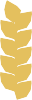 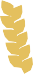 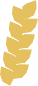 INCL USIVE MENU PRE-ORDER FORM Please tell us about any guest allergy or intolerances when making your booking.Please hand in your completed form to The Wheatsheaf or email to info@wheatsheafsandbach.co.ukName:Name:ST AR TERS ST AR TERS ST AR TERS ST AR TERS MAINS MAINS MAINS MAINS DESSER TS DESSER TS DESSER TS DESSER TS COURSES COURSES Email:Email:Sweet Potato, Coconut, Lime SoupPulled Pork Bon BonsChilli and Ginger PrawnsGoats Cheese CroquetaChicken Caesar SaladSweet Potato, Chickpea, Spinach CurryBeer Battered HaddockCajun Buttermilk Chicken BurgerSticky Toffee PuddingChocolate BrownieLemon MeringueThe Cobbles  Cheeseboard23Telephone:Telephone:Sweet Potato, Coconut, Lime SoupPulled Pork Bon BonsChilli and Ginger PrawnsGoats Cheese CroquetaChicken Caesar SaladSweet Potato, Chickpea, Spinach CurryBeer Battered HaddockCajun Buttermilk Chicken BurgerSticky Toffee PuddingChocolate BrownieLemon MeringueThe Cobbles  Cheeseboard23Date of Booking:Date of Booking:Sweet Potato, Coconut, Lime SoupPulled Pork Bon BonsChilli and Ginger PrawnsGoats Cheese CroquetaChicken Caesar SaladSweet Potato, Chickpea, Spinach CurryBeer Battered HaddockCajun Buttermilk Chicken BurgerSticky Toffee PuddingChocolate BrownieLemon MeringueThe Cobbles  Cheeseboard23Time of Booking:Time of Booking:Sweet Potato, Coconut, Lime SoupPulled Pork Bon BonsChilli and Ginger PrawnsGoats Cheese CroquetaChicken Caesar SaladSweet Potato, Chickpea, Spinach CurryBeer Battered HaddockCajun Buttermilk Chicken BurgerSticky Toffee PuddingChocolate BrownieLemon MeringueThe Cobbles  Cheeseboard23No of Guests:No of Guests:Sweet Potato, Coconut, Lime SoupPulled Pork Bon BonsChilli and Ginger PrawnsGoats Cheese CroquetaChicken Caesar SaladSweet Potato, Chickpea, Spinach CurryBeer Battered HaddockCajun Buttermilk Chicken BurgerSticky Toffee PuddingChocolate BrownieLemon MeringueThe Cobbles  Cheeseboard23Deposit:Deposit:Sweet Potato, Coconut, Lime SoupPulled Pork Bon BonsChilli and Ginger PrawnsGoats Cheese CroquetaChicken Caesar SaladSweet Potato, Chickpea, Spinach CurryBeer Battered HaddockCajun Buttermilk Chicken BurgerSticky Toffee PuddingChocolate BrownieLemon MeringueThe Cobbles  Cheeseboard23GUEST NAMEGUEST NAMEclearly place ✗ for each guests course choice belowclearly place ✗ for each guests course choice belowclearly place ✗ for each guests course choice belowclearly place ✗ for each guests course choice belowclearly place ✗ for each guests course choice belowclearly place ✗ for each guests course choice belowclearly place ✗ for each guests course choice belowclearly place ✗ for each guests course choice belowclearly place ✗ for each guests course choice belowclearly place ✗ for each guests course choice belowclearly place ✗ for each guests course choice belowclearly place ✗ for each guests course choice belowclearly place ✗ for each guests course choice belowclearly place ✗ for each guests course choice below12345678910111213141516171819202122232425Print extra sheets for larger bookings.	TOTALSPrint extra sheets for larger bookings.	TOTALS